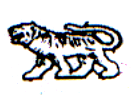 АДМИНИСТРАЦИЯ МИХАЙЛОВСКОГО МУНИЦИПАЛЬНОГО РАЙОНА ПРИМОРСКОГО КРАЯП О С Т А Н О В Л Е Н И Е_______________                                с. Михайловка                                          № _________О районной комиссии по развитию туризма в Михайловском муниципальном районеНа основании Устава Михайловского муниципального района и в целях повышения эффективности государственного регулирования деятельности по развитию туризма в Михайловском муниципальном районе администрация Михайловского районаПОСТАНОВЛЯЕТ:1. Создать районную комиссию по развитию туризма в Михайловском муниципальном районе.2. Утвердить Положение о районной комиссии по развитию туризма в Михайловском муниципальном районе.3. Утвердить состав районной комиссии по развитию туризма в Михайловском муниципальном районе. 4. Муниципальному казенному учреждению «Управление по организационно-техническому обеспечению деятельности администрации Михайловского муниципального района» (Шевченко) разместить данное постановление на официальном сайте администрации Михайловского муниципального района.5. Контроль за исполнением настоящего постановления возложить на заместителя главы администрации муниципального района Н.В. Андрущенко. Глава Михайловского муниципального района –Глава администрации района                                                          В.В. Архипов УТВЕРЖДЕНОпостановлением администрации  Михайловского муниципального района
от _______________ № ________

ПОЛОЖЕНИЕо районной комиссии по развитию туризма в Михайловском муниципальном районеI. ОБЩИЕ ПОЛОЖЕНИЯ1.1. Районная комиссия по развитию туризма в Михайловском муниципальном районе (далее –районная комиссия) является координационным органом, созданным в целях обеспечения взаимодействия органов местного самоуправления, муниципальных учреждений района по вопросам развития туризма в Михайловском муниципальном районе.1.2. Районная комиссия осуществляет свою деятельность в соответствии с Конституцией Российской Федерации, федеральными законами, указами и распоряжениями Президента Российской Федерации, постановлениями и распоряжениями Правительства Российской Федерации, законами Приморского края, постановлениями и распоряжениями Губернатора Приморского края и администрации Михайловского муниципального района, а также настоящим Положением.1.3. Настоящее Положение определяет задачи и функции районной комиссии, порядок формирования и деятельности районной комиссии.II. Задачи и функции Межведомственной комиссии2.1. На районную комиссию возлагаются следующие задачи:2.1.1. Обеспечения взаимодействия органов местного самоуправления, муниципальных учреждений района по вопросам развития туризма в Михайловском муниципальном районе.2.1.2. Консолидация усилий, направленных на формирование единого туристского пространства Михайловского муниципального района, продвижение туризма на внутреннем и международном туристских рынках, содействие развитию приоритетных видов туризма;2.1.3. Выработка предложений и рекомендаций о механизмах государственно-частного партнерства в реализации проектов развития туристской инфраструктуры;2.1.4. Выработка предложений и рекомендаций по вопросам туристско-рекреационному развитию территории;2.1.5. Выработка предложений и рекомендаций, направленных на обеспечение безопасности туристов, снижении вероятности возникновения рисков на туристских маршрутах.2.2. Для реализации возложенных на нее задач Комиссия осуществляет следующие функции:2.2.1. Анализирует ситуацию, складывающуюся в сфере туризма, определяет приоритетные направления, требующие совместных действий по регулированию в данной области;2.2.2. Изучает положительный опыт субъектов Российской Федерации в области проведения политики по развитию внутреннего и въездного туризма и разрабатывает предложения по его использованию в деятельности органов местного самоуправления, общественных организаций, муниципальных учреждений района;2.2.3. Определяет направления своей деятельности.2.3. Районная комиссия в соответствии с возложенными на нее задачами имеет право:2.3.1. запрашивать в установленном действующим законодательством по-рядке органов местного самоуправления муниципальных образований Приморского края, организаций всех форм собственности (далее – организации) информационные материалы, необходимые для всестороннего анализа и подготовки вопросов, вносимых на рассмотрение районной комиссии;2.3.2. Приглашать на свои заседания должностных лиц органов местного самоуправления руководителей учреждений и организаций, расположенных натерритории Михайловского муниципального района;2.3.3. Создавать временные рабочие группы для рассмотрения и подготовки решений по вопросам, относящимся к компетенции районной комиссии;2.3.4. Принимать в пределах своей компетенции решения рекомендательного характера;2.3.5. Осуществлять иные полномочия, необходимые для решения задач, возложенных на районную комиссию.III. Порядок формирования и деятельности районной комиссии3.1. Районная комиссия создается и упраздняется администрацией Михайловского муниципального района. Положение о районной комиссии и ее состав утверждаются постановлением администрации Михайловского муниципального района.3.2. Заседания районной комиссии проводятся не реже одного раза в полгода. По мере необходимости могут проводиться внеочередные заседания районной комиссии.3.3. Заседания районной комиссии ведет председатель комиссии, а в его отсутствие -заместитель председателя.3.4. Районная комиссия правомочна при наличии на заседании более половины ее членов.3.5. Решение районной комиссии принимается простым большинством голосов ее членов, присутствующих на заседании, оформляются протоколом и подписываются председателем комиссии или его заместителем.3.6. Члены районной комиссии обладают равными правами при обсуждении вопросов и принятии решения. Каждый член районной комиссии имеет право изложить письменно свое особое мнение по рассматриваемому вопросу, которое подлежит обязательному приобщению к протоколу ее заседания.3.7. Организационно-техническое обеспечение деятельности районной комиссии осуществляется отделом по культуре и молодежной политике управления культуры и внутренней политики администрации Михайловского муниципального района.УТВЕРЖДЕНпостановлением администрации  Михайловского муниципального района
от _______________ № ________СОСТАВрайонной комиссии по развитию туризмав Михайловском муниципальном районеАндрущенко Н.В., заместитель главы администрации Михайловского муниципального района председатель комиссииМаркова М.Н., начальник отдела экономики управления экономикизаместитель председателя комиссииБердичевская К.И., главный специалист отдела по культуре и молодежной политике управления культуры и внутренней политикисекретарь комиссииКузьменко О.В.,и.о. директора ММБУК ММР «МКИО» член комиссииМельничук Н.Н., директор МКУ «МСО ОУ»член комиссииСаломай Е.А., начальник управления по вопросам образованиячлен комиссииЖуравлёва Е.А., начальник отдела сельского хозяйства управления экономикичлен комиссииБалабадько Ю.А., и.о. начальника управления по вопросам градостроительства, имущественных и земельных отношенийчлен комиссииКоломеец В.Г., директор местного отделения РОСТО ДОСААФ Россиичлен комиссииАбрамов В.Л., глава Михайловского сельскогопоселениячлен комиссииДремин А.С., глава Григорьевского сельскогопоселениячлен комиссииВетрик Д.М., глава Сунятсенского сельского поселениячлен комиссииУдовиченко А.юА., глава Новошахтинского городскогопоселениячлен комиссииСергоян С.М., глава Кремовского сельского поселениячлен комиссииЖихарев Л.А., глава Осиновского сельского поселениячлен комиссииДедусь А.М., глава Ивановского сельского поселениячлен комиссии